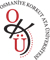 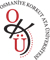 DOKTORA TEZİOSMANİYEOSMANİYE KORKUT ATA ÜNİVERSİTESİLİSANSÜSTÜ EĞİTİM ENSTİTÜSÜreferansno.pdfreferansno.rarreferansno_ozet_tr.pdf
referansno_ozet_en.pdfreferansno_ozet_tr.doc
referansno_ozet_en.doc